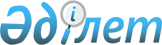 Қобда аудандық мәслихатының 2022 жылғы 28 желтоқсандағы № 273 "2023-2025 жылдарға арналған Жарық ауылдық бюджетін бекіту туралы" шешіміне өзгерістер енгізу туралыАқтөбе облысы Қобда аудандық мәслихатының 2023 жылғы 19 қазандағы № 75 шешімі
      ШЕШТІ:
      1. Қобда аудандық мәслихатының 2022 жылғы 28 желтоқсандағы "2023-2025 жылдарға арналған Жарық ауылдық округінің бюджетін бекіту туралы" № 273 (нормативтік құқықтық актілерді тіркеу Тізілімінде № 176734) шешіміне мынадай өзгерістер енгізілсін:
      2. 1-тармақ жаңа редакцияда жазылсын:
      "1. 2023-2025 жылдарға арналған Жарық ауылдық округінің бюджеті тиісінше 1, 2 және 3 қосымшаларға сәйкес, оның ішінде 2023 жылға мынадай көлемде бекітілсін:
      1) кірістер – 30 901 мың теңге, оның ішінде:
      салықтық түсімдер – 1 376 мың теңге;
      салықтық емес түсімдер – 0 теңге;
      негiзгi капиталды сатудан түсетiн түсiмдер – 0 теңге;
      трансферттер түсімі – 29 525 мың теңге;
      2) шығындар – 30 901 мың теңге;
      3)таза бюджеттік кредиттеу - 0 теңге, оның ішінде:
      бюджеттік кредиттер – 0 теңге;
      бюджеттік кредиттерді өтеу – 0 теңге;
      4) қаржы активтерiмен операциялар бойынша сальдо - 0 теңге, оның ішінде:
      қаржы активтерiн сатып алу - 0 теңге;
      мемлекеттің қаржы активтерін сатудан түсетін түсімдер – 0 теңге;
      5) бюджет тапшылығы (профициті) – 0 теңге;
      6) бюджет тапшылығын қаржыландыру (профицитін пайдалану) – 0 теңге, оның ішінде:
      қарыздар түсімі – 0 теңге;
      қарыздарды өтеу – 0 теңге;
      бюджет қаражатының пайдаланылатын қалдықтары – 0 теңге.".
      2. Көрсетілген шешімдегі 1 қосымшасы  осы шешімдегі қосымшаға сәйкес жаңа редакцияда жазылсын.
      3. Осы шешім 2023 жылғы 1 қаңтардан бастап қолданысқа енгізіледі. 2023 жылға арналған Жарық ауылдық округінің бюджеті
					© 2012. Қазақстан Республикасы Әділет министрлігінің «Қазақстан Республикасының Заңнама және құқықтық ақпарат институты» ШЖҚ РМК
				
      Қобда аудандық мәслихатының төрағасы 

Ж. Ергалиев
Қобда аудандық мәслихатының 
2023 жылғы 19 қазандағы 
№ 75 шешіміне қосымшаҚобда аудандық мәслихатының 
2022 жылғы 28 желтоқсандағы 
№ 273 шешіміне 1 қосымша
Санаты
Санаты
Санаты
Санаты
Сомасы, мың теңге
Сыныбы
Сыныбы
Сыныбы
Сомасы, мың теңге
Iшкi сыныбы
Iшкi сыныбы
Сомасы, мың теңге
Сомасы, мың теңге
1
2
3
4
5
І. Кірістер
30901
1
Салықтық түсімдер
1376
1
04
Меншiкке салынатын салықтар
1065
1
04
1
Мүлiкке салынатын салықтар
15
1
04
4
Көлiк құралдарына салынатын салық
1050
05
Тауарларға, жұмыстарға және көрсетілетін кызметтерге салынатын ішкі салықтар
311
33
3
Табиғи және басқа да ресурстарды пайдаланылғаны үшін түсетін түсімдер
311
4
Трансферттердің түсімдері
29525
4
02
Мемлекеттiк басқарудың жоғары тұрған органдарынан түсетiн трансферттер
29525
4
02
3
Аудандардың (облыстық маңызы бар қаланың) бюджетінен трансферттер
29525
Функционалдық топ
Функционалдық топ
Функционалдық топ
Функционалдық топ
Функционалдық топ
Сомасы (мың теңге)
Кіші функция
Кіші функция
Кіші функция
Кіші функция
Сомасы (мың теңге)
Бюджеттік бағдарламалардың әкімшісі
Бюджеттік бағдарламалардың әкімшісі
Бюджеттік бағдарламалардың әкімшісі
Сомасы (мың теңге)
Бағдарлама
Бағдарлама
Сомасы (мың теңге)
Атауы
Сомасы (мың теңге)
1
2
3
4
5
6
II. Шығындар
30901
01
Жалпы сипаттағы мемлекеттiк қызметтер
25598
1
Мемлекеттiк басқарудың жалпы функцияларын орындайтын өкiлдi, атқарушы және басқа органдар
25598
124
Аудандық маңызы бар қала, ауыл, кент, ауылдық округ әкімінің аппараты
25598
001
Аудандық маңызы бар қала, ауыл, кент, ауылдық округ әкімінің қызметін қамтамасыз ету жөніндегі қызметтер
25571
022
Мемлекеттік органдардың күрделі шығыстары
27
07
Тұрғын үй-коммуналдық шаруашылық
1803
2
Коммуналдық шаруашылық
1096
124
Аудандық маңызы бар қала, ауыл, кент, ауылдық округ әкімінің аппараты
1096
014
Елді мекендерді сумен жабдықтауды ұйымдастыру
1096
3
Елді-мекендерд көркейту
707
124
Аудандық маңызы бар қала, ауыл, кент, ауылдық округ әкімінің аппараты
707
008
Елдi мекендердегі көшелердi жарықтандыру
428
011
Елдi мекендердi абаттандыру және көгалдандыру
279
12
Көлiк және коммуникация
1000
1
Автомобиль көлiгi
1000
124
Аудандық маңызы бар қала, ауыл, кент, ауылдық округ әкімінің аппараты
1000
013
Аудандық маңызы бар қалаларда, ауылдарда, кенттерде, ауылдық округтерде автомобиль жолдарының жұмыс істеуін қамтамасыз ету
1000
13
Басқалар
2500
9
Басқалар
2500
124
Аудандық маңызы бар қала, ауыл, кент, ауылдық округ әкімінің аппараты
2500
040
Өңірлерді дамытудың 2025 жылға дейінгі мемлекеттік бағдарламасы шеңберінде өңірлерді экономикалық дамытуға жәрдемдесу бойынша шараларды іске асыруға ауылдық елді мекендерді жайластыуды шешуге арналған іс шараларды іске асыру
2500
ІІІ. Таза бюджеттік кредиттеу
0
Бюджеттік кредиттер
0
ІV. Қаржы активтерімен жасалатын операциялар бойынша сальдо
0
Қаржы активтерін сатып алу
0
V. Бюджет тапшылығы
0
VI. Бюджет тапшылығын қаржыландыру (профицитін пайдалану)
0
Функционалдық топ
Функционалдық топ
Функционалдық топ
Функционалдық топ
Функционалдық топ
Сомасы (мың теңге)
Кіші функция
Кіші функция
Кіші функция
Кіші функция
Сомасы (мың теңге)
Бюджеттік бағдарламалардың әкімшісі
Бюджеттік бағдарламалардың әкімшісі
Бюджеттік бағдарламалардың әкімшісі
Сомасы (мың теңге)
Бағдарлама
Бағдарлама
Сомасы (мың теңге)
Атауы
Сомасы (мың теңге)
1
2
3
4
5
6
8
Бюджет қаражатының пайдаланылатын қалдықтары
0
01
Бюджет қаражаты қалдықтары
0
1
Бюджет қаражатының бос қалдықтары
0
01
Бюджет қаражатының бос қалдықтары
0